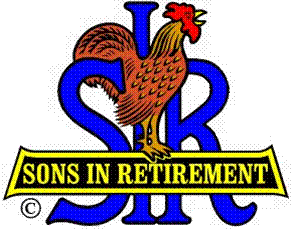 Las Trampas Branch 116Luncheon Meeting AgendaSeptember 18, 201711:30 AM Call to Order – Big Sir.WelcomePledge of Allegiance.Invocation:  Doug Alders Introduce Head TableLittle Sir:  Marty KatzGuest Speaker – Mark Jordan Introduce Guests & VisitorsGuests:  Visitors:Introduce New Members (if any) Big Sir Comment Carson City Golf - On to Reno.Storyteller – Fred Schafer11:45 PM – LunchRaffle DrawingSunshine Report – Matt Arena12:15 PM Committee Reports12:30 PMLittle Sir:Introduce Guest Speaker – Mark Jordan – Eclipse and its historical significance.Ask September Birthday guys to stand / sing Happy Birthday (Paul King & Robbie)Sign God Bless America.